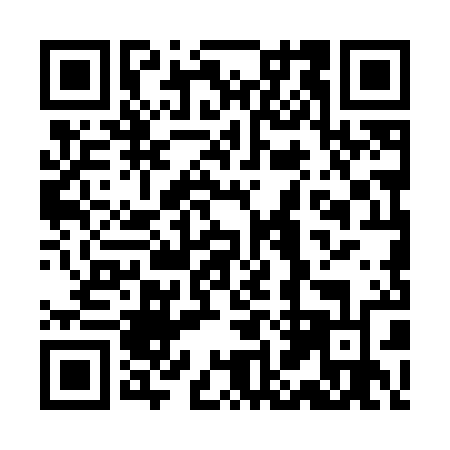 Prayer times for Munichreith–Laimbach, AustriaWed 1 May 2024 - Fri 31 May 2024High Latitude Method: Angle Based RulePrayer Calculation Method: Muslim World LeagueAsar Calculation Method: ShafiPrayer times provided by https://www.salahtimes.comDateDayFajrSunriseDhuhrAsrMaghribIsha1Wed3:456:161:425:459:1011:302Thu3:416:141:425:469:1111:333Fri3:376:121:425:479:1311:364Sat3:336:101:425:479:1411:395Sun3:296:081:425:489:1611:436Mon3:286:061:425:499:1811:467Tue3:276:051:425:499:1911:488Wed3:266:031:425:509:2111:499Thu3:266:011:425:519:2311:5010Fri3:256:001:415:519:2411:5011Sat3:245:581:415:529:2611:5112Sun3:245:561:415:529:2711:5113Mon3:235:551:415:539:2911:5214Tue3:225:531:415:549:3011:5315Wed3:225:521:415:549:3211:5316Thu3:215:501:415:559:3311:5417Fri3:215:491:415:559:3511:5518Sat3:205:481:425:569:3611:5519Sun3:205:461:425:569:3811:5620Mon3:195:451:425:579:3911:5721Tue3:195:441:425:589:4011:5722Wed3:185:421:425:589:4211:5823Thu3:185:411:425:599:4311:5924Fri3:175:401:425:599:4511:5925Sat3:175:391:426:009:4612:0026Sun3:175:381:426:009:4712:0027Mon3:165:371:426:019:4812:0128Tue3:165:361:426:019:5012:0229Wed3:165:351:436:029:5112:0230Thu3:155:341:436:029:5212:0331Fri3:155:331:436:039:5312:03